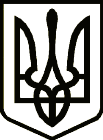 УкраїнаНОВГОРОД – СІВЕРСЬКИЙ МІСЬКИЙ ГОЛОВАРОЗПОРЯДЖЕННЯ22 листопада 2022 року 	м. Новгород - Сіверський		  	     № 143- ОД Про внесення змін до складу постійнодіючої комісії з питань списання майнакомунальної власності Новгород-Сіверськоїміської територіальної громади	З метою дотримання єдиних вимог щодо порядку списання та відчуження майна комунальної власності Новгород-Сіверської територіальної громади, відповідно до Закону України «Про бухгалтерський облік та фінансову звітність в Україні», Положення про порядок списання та відчуження майна комунальної власності територіальної громади міста Новгорода-Сіверського, затвердженого рішенням 30-ої позачергової сесії міської ради VII скликання від 10 липня 2018 року №613, керуючись статтею 42 Закону України «Про місцеве самоврядування в Україні»,1. Внести зміни до складу постійно діючої комісії з питань списання майна комунальної власності Новгород-Сіверської міської територіальної громади, затвердженого розпорядженням міського голови від 30.06.2021             № 120 - ОД «Про затвердження складу постійної діючої комісії з питань списання майна комунальної власності Новгород-Сіверської міської територіальної громади», виклавши його в новій редакції, що додається.2. Контроль за виконанням розпорядження покласти на заступника міського голови з питань діяльності виконавчих органів міської ради           Йожикова С.В.Міський голова								Л. ТкаченкоЗАТВЕРДЖЕНО Розпорядження міського голови30червня 2021 року № 120 -ОД(в редакції розпорядження міського головивід 22.11.2022 №143-ОД)Склад постійно діючої комісіїз питань списання майна комунальної власності Новгород-Сіверської міської територіальної громадиКеруючий справами виконавчого комітету міської ради							С. Поливода1.ЙожиковСергій Валерійович-заступник міського голови з питань діяльності виконавчих органів міської ради, голова комісії;2.КротОксана Петрівна-начальник відділу інвестицій та комунального майна міської ради, заступник голови комісії;3.ЖеребицькийВіктор Олександрович-головний спеціаліст відділу інвестицій та комунального майна міської ради, секретар комісії;Члени комісії:4.ЛакозаСергій Борисович-депутат міської ради, голова постійної комісії міської ради з питань планування, бюджету та комунальної власності;5.Голуб Валентин Володимирович-майстер з благоустрою міської ради;6.Сергієнко Віталій Михайлович-начальник відділу житлово-комунального господарства міської ради;7.ПлотніковПавло Олександрович-депутат міської ради, заступник голови постійної комісії міської ради з питань планування, бюджету та комунальної власності;8.Топчій Ніна Михайлівна-депутат міської ради, начальник відділу бухгалтерського обліку, планування та звітності міської ради;9.ЗєнченкоЛюдмила Леонідівна-головний спеціаліст відділу бухгалтерського обліку, планування та звітності міської ради;10.ШахуновМаксим Олександрович-начальник юридичного відділу міської ради.